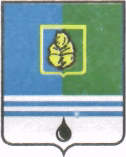 ПОСТАНОВЛЕНИЕАДМИНИСТРАЦИИ  ГОРОДА  КОГАЛЫМАХанты-Мансийского автономного округа - ЮгрыОт «30»  декабря  2015 г.                                                       №3874Об утверждении муниципальногозадания муниципальномубюджетному учреждению«Коммунспецавтотехника» навыполнение муниципальных услуг(работ) на 2016 год и плановыйпериод 2017 и 2018 годовВ соответствии с пунктами 3, 4 статьи 69.2 Бюджетного кодекса Российской Федерации, подпунктом 3 пункта 7 статьи 9.2 Федерального закона от 12.01.1996 №7-ФЗ «О некоммерческих организациях», статьёй 16 Федерального закона от 06.10.2003 №131-ФЗ «Об общих принципах организации местного самоуправления в Российской Федерации», постановлениями Администрации города Когалыма от 11.08.2011 №2038              «О порядке формирования и финансового обеспечения выполнения муниципального задания в отношении муниципальных бюджетных и автономных учреждений города Когалыма», от 21.12.2012 №3091                         «Об утверждении ведомственного перечня услуг (работ), оказываемых муниципальными учреждениями, подведомственными структурным подразделениям Администрации города Когалыма в качестве основных видов деятельности»:Утвердить муниципальное задание муниципальному бюджетному учреждению «Коммунспецавтотехника» на выполнение муниципальных услуг (работ) на 2016 год и плановый период 2017 и 2018 годов согласно приложению к настоящему постановлению.Постановление Администрации города Когалыма от 25.12.2014 №3524 «Об утверждении муниципального задания муниципальному бюджетному учреждению «Коммунспецавтотехника» на выполнение муниципальных услуг (работ) на 2015 год и плановый период 2016 и 2017 годов» признать утратившим силу.Настоящее постановление вступает в силу с 01.01.2016.Опубликовать настоящее постановление и приложение к нему в газете «Когалымский вестник» и разместить на официальном сайте Администрации города Когалыма в сети «Интернет» (www.admkogalym.ru).Контроль за выполнением постановления возложить на заместителя главы города Когалыма П.А.Ращупкина.Исполняющий обязанностиглавы города Когалыма				           Р.Я.ЯремаСогласовано:зам. главы г.Когалыма			Т.И.Черныхпредседатель КФ				М.Г.Рыбачоки.о. начальника ЮУ				М.В.Борисначальник ОО ЮУ				Д.А.Дидурначальник ОФЭОиК			А.А.Рябининаи.о.директора МКУ «УЖКХ»			А.А.Проскуряковдиректор МБУ «КСАТ»			А.Н.КухтаПодготовлено:спец.-эксперт ОРЖКХ			Е.Ю.ШмытоваРазослать: КФ, УЭ, ЮУ, ОРЖКХ, ОФЭОиК, МКУ «УОДОМС»,  МКУ «УЖКХ города Когалыма», МБУ «Коммунспецавтотехника», газета, прокуратура, СабуровПриложениек постановлению Администрациигорода Когалымаот 30.12.2015 №3874Муниципальное заданиемуниципальному бюджетному учреждению «Коммунспецавтотехника» на выполнение муниципальных услуг (работ) на 2016 год и плановый период 2017 и 2018 годовЧАСТЬ 1Наименование муниципальной работы: «Организация и осуществление транспортного обслуживания должностных лиц в случаях, установленных нормативными правовыми актами Российской Федерации, субъектов Российской Федерации, органов местного самоуправления».Потребители муниципальной работы – органы местного самоуправления и муниципальные учреждения города Когалыма.Показатели, характеризующие объём и (или) качество оказываемой муниципальной работы.3.1. Показатели, характеризующие объём (в натуральных показателях) оказываемой муниципальной работы:3.2. Показатели, характеризующие качество оказываемой муниципальной работы: 4. Порядок оказания муниципальной работы.Предоставление автотранспорта согласно перечню транспортных средств. Для работы автотранспорта предусматривается 5-дневная рабочая неделя. В случае необходимости, автотранспорт может быть использован за пределами города Когалыма, а также в праздничные или выходные дни.  5. Оказание работы муниципальным бюджетным учреждением «Коммунспецавтотехника» (далее – Учреждение) потребителям муниципальной работы осуществляется на безвозмездной основе.Порядок контроля за исполнением муниципальной работы, в том числе условия и порядок её досрочного прекращения.6.1. Контроль за выполнением муниципальной работы осуществляется в следующих видах:- рассмотрение отчёта Учреждения о выполнении муниципальной работы;- получение от Учреждения по письменному запросу отдела развития жилищно-коммунального хозяйства Администрации города Когалыма документов и другой информации о ходе выполнения муниципальной работы;- ежеквартальная проверка выполнения муниципальной работы, включая качество, объём и порядок оказания услуг.6.2. Отчёт об исполнении муниципальной услуги размещается на официальном сайте Администрации города Когалыма в сети «Интернет» (www.admkogalym.ru), в соответствии с действующим законодательством Российской Федерации.6.3. Учреждение несёт ответственность за выполнение муниципальной услуги  по объёму и качеству выполняемых работ.6.4. Выполнение муниципальной работы может быть досрочно прекращено (полностью или частично) в случаях:- изменения типа Учреждения;-  реорганизации или ликвидации Учреждения.7. Требования к отчётности о выполнении муниципальной работы.Отчёт с пояснительной запиской об исполнении муниципальной работы представляется Учреждением ежеквартально в отдел развития жилищно-коммунального хозяйства Администрации города Когалыма, не позднее 20 числа месяца, следующего за отчётным периодом, в электронном виде и на бумажном носителе. Пояснительная записка должна содержать анализ выполнения муниципальной работы в соответствии с утверждёнными объёмами и порядком выполнения муниципальной работы с указанием внешних и внутренних факторов, повлиявших на выполнение показателей, а также выполнение показателей, характеризующих качество выполняемой муниципальной работы.Отчёт предоставляется по форме:8. Порядок изменения муниципальной работы.   Муниципальная работа может быть изменена в течение текущего финансового года в случаях:- изменения объёма бюджетных ассигнований и лимитов бюджетных обязательств, доведённых для финансового обеспечения выполнения муниципальной работы;- изменения нормативных правовых актов Российской Федерации, Ханты-Мансийского автономного округа - Югры, муниципальных правовых актов города Когалыма, на основании которых была сформирована муниципальная работа;- изменения условий, влияющих на объём и (или) качество выполняемой муниципальной работы, в том числе на основании предложений Учреждения.____________________ЧАСТЬ 2РАЗДЕЛ 1. Наименование муниципальной работы:  «Выполнение работ в области использования автомобильных дорог».Характеристика муниципальной работы.3.  Порядок оказания муниципальной работы.Порядок организации комплекса работ по поддержанию транспортно-эксплуатационного состояния дорог и дорожных сооружений определён  Стандартом качества предоставления муниципальной услуги (работы) «Дорожная деятельность в отношении автомобильных дорог местного значения в границах города Когалыма», утверждённым постановлением Администрации города Когалыма от 20.05.2013 №1411.Порядок контроля за выполнением муниципальной работы, в том числе условия и порядок её досрочного прекращения.4.1. Контроль за выполнением муниципальной работы осуществляется в следующих видах:- рассмотрение отчёта Учреждения о выполнении муниципальной работы;- получение от Учреждения по письменному запросу отдела развития жилищно-коммунального хозяйства Администрации города Когалыма документов и другой информации о ходе выполнения муниципальной работы;- ежеквартальная проверка выполнения муниципальной работы, включая качество, объём и порядок выполнения работы.4.2. Отчёт о выполнении муниципальной работы размещается на официальном сайте Администрации города Когалыма в сети «Интернет» (www.admkogalym.ru), в соответствии с действующим законодательством Российской Федерации.4.3. Учреждение несёт ответственность за выполнение муниципальной работы по объёму и качеству выполняемых работ.4.4. Выполнение муниципальной работы может быть досрочно прекращено (полностью или частично) в случаях:- изменения типа Учреждения;- реорганизации или ликвидации Учреждения.5. Требования к отчётности о выполнении муниципальной работы.Отчёт с пояснительной запиской о выполнении муниципальной работы представляется Учреждением ежеквартально в отдел развития жилищно-коммунального хозяйства Администрации города Когалыма, не позднее 20 числа месяца, следующего за отчётным периодом, в электронном виде и на бумажном носителе.  Пояснительная записка должна содержать анализ выполнения муниципальной работы в соответствии с утверждёнными объёмами и порядком выполнения муниципальной работы с указанием внешних и внутренних факторов, повлиявших на выполнение показателей, а также выполнение показателей, характеризующих качество выполняемой муниципальной работы.6. Порядок изменения муниципальной работы.   Муниципальная работа может быть изменена в течении текущего финансового года в случаях:- изменения объёма бюджетных ассигнований и лимитов бюджетных обязательств, доведённых для финансового обеспечения выполнения муниципальной работы;- изменения нормативных правовых актов Российской Федерации, Ханты-Мансийского автономного округа - Югры, муниципальных правовых актов города Когалыма, на основании которых была сформирована муниципальная работа;- изменения условий, влияющих на объём и (или) качество выполняемой муниципальной работы, в том числе на основании предложений Учреждения.РАЗДЕЛ 21. Наименование муниципальной работы: «Уборка территории и аналогичная деятельность».2. Характеристика муниципальной работы.3. Порядок оказания муниципальной работы.	Порядок организации благоустройства территории города Когалыма, включая озеленение территории и содержание малых архитектурных форм, определён Стандартом качества муниципальной услуги «Организация благоустройства территории города Когалыма, включая озеленение территории и содержание малых архитектурных форм», утверждённым постановлением Администрации города Когалыма от 27.03.2013 №825. Порядок контроля за выполнением муниципальной работы, в томчисле условия и порядок её досрочного прекращения.4.1. Контроль за выполнением муниципальной работы осуществляется в следующих видах:- рассмотрение отчёта Учреждения о выполнении муниципальной работы;- получение от Учреждения по письменному запросу отдела развития жилищно-коммунального хозяйства Администрации города Когалыма документов и другой информации о ходе выполнения муниципальной работы;- ежеквартальная проверка выполнения муниципальной работы,включая качество, объём и порядок выполнения работы.4.2. Отчёт о выполнении муниципальной работы размещается на официальном сайте Администрации города Когалыма в сети «Интернет» (www.admkogalym.ru), в соответствии с действующим законодательством РФ.4.3. Учреждение несёт ответственность за выполнение муниципальной работы по объёму и качеству выполняемых работ.4.4. Выполнение муниципальной работы может быть досрочно прекращено (полностью или частично) в случаях:- изменения типа Учреждения;- реорганизации или ликвидации Учреждения.5. Требования к отчётности о выполнении муниципальной работы.Отчёт с пояснительной запиской о выполнении муниципальной работы представляется Учреждением ежеквартально в отдел развития жилищно-коммунального хозяйства Администрации города Когалыма, не позднее 20 числа месяца, следующего за отчётным периодом, в электронном виде и на бумажном носителе.  Пояснительная записка должна содержать анализ выполнения муниципальной работы в соответствии с утверждёнными объёмами и порядком выполнения муниципальной работы с указанием внешних и внутренних факторов, повлиявших на выполнение показателей, а также выполнение показателей, характеризующих качество выполняемой муниципальной работы.6. Порядок изменения муниципальной работы.	Муниципальная работа может быть изменена в течении текущего финансового года в случаях:- изменения объёма бюджетных ассигнований и лимитов бюджетных обязательств, доведённых для финансового обеспечения выполнения муниципальной работы;- изменения нормативных правовых актов Российской Федерации, Ханты-Мансийского автономного округа - Югры, муниципальных правовых актов города Когалыма, на основании которых была сформирована муниципальная работа;- изменения условий, влияющих на объём и (или) качество выполняемой муниципальной работы, в том числе на основании предложений Учреждения._________________№ п/пНаименование показателяЕд. изм.Значения показателей объёма муниципальной работыЗначения показателей объёма муниципальной работыЗначения показателей объёма муниципальной работыЗначения показателей объёма муниципальной работыЗначения показателей объёма муниципальной работы№ п/пНаименование показателяЕд. изм.Отчётный финансовый 2014 год фактТекущий финансовый 2015 год план Очередной финансовый год 20161-ый год планового периода 20172-ой год планового периода 2018123456781.Предоставление транспортных средств, всегоЕд.3936373737-в том числе:Тойота Ланд КруизерЕд11222-Тойота  ПрадоЕд11111-Mitsubichi OutlanderЕд.11111-ГАЗ-31105Ед.21111-Chevrolet EPICAЕд.88888-Шевроле НиваЕд.11111-Шевроле ВивоЕд.22222-Шевроле ЛацетиЕд.66666-ВАЗ-21102, ВАЗ-21108Ед.2-Лексус LX470Ед.11111-ГАЗ-2217Ед.21111-ПАЗ-3205338-70 Ед.44444-УАЗ -ПатриотЕд.11111-УАЗ -39094Ед.11111-Автобус ФордЕд.11111-Автобус ЛУИДОРЕд.11111-МКСМ-800Ед.11111-СНЕГОХОД «Буран»Ед.21111-Опель АстраЕд.1111-Ниссан ПатролЕд.11111-Фольксваген ТуарегЕд.111112.Количество дней нахождения водителей  за пределами города Когалыма (командировка - суточные)дн.7825808268268263.Количество дней проживания водителей, находящихося  за пределами города Когалыма (командировка - проживание)дн.451322464464464Наименование показателяЕд. изм.Значения показателей качества муниципальной работыЗначения показателей качества муниципальной работыЗначения показателей качества муниципальной работыЗначения показателей качества муниципальной работыЗначения показателей качества муниципальной работыНаименование показателяЕд. изм.Отчётный финансовый  2014 год фактТекущий финансовый 2015 годОчередной финансовый год1-ый год планового периода2-ой год планового периодаПредоставление автотранспортного средства в технически исправном состоянии, эстетическом и чистом виде%100100100100100№п/пНаименованиепоказателяЕдиницаизмеренияЗначение, утверждённое в задании на отчётный периодФактическое значение показателя за отчётный периодХарактеристика причин отклонения от запланированных значений№ п/пНаименование и содержание работыЕд. изм.Планируемый результат выполнения работыПланируемый результат выполнения работыПланируемый результат выполнения работыПланируемый результат выполнения работыПланируемый результат выполнения работыПланируемый результат выполнения работыПланируемый результат выполнения работыПланируемый результат выполнения работыПланируемый результат выполнения работыПланируемый результат выполнения работыПланируемый результат выполнения работы№ п/пНаименование и содержание работыЕд. изм.Отчётный финансовый годОтчётный финансовый годОтчётный финансовый годТекущий финансовый годТекущий финансовый годОчередной финансовый годОчередной финансовый год1-й год планового периода1-й год планового периода2-й год планового периода2-й год планового периода№ п/пНаименование и содержание работыЕд. изм.ОбъёмПериодичностьПериодичностьОбъёмПериодичностьОбъёмПериодичностьОбъёмПериодичностьОбъёмПериодичность1. Зимнее содержание автомобильных дорог общего пользования местного значения в границах города Когалыма, общая площадь - 1 127 718,00 м21. Зимнее содержание автомобильных дорог общего пользования местного значения в границах города Когалыма, общая площадь - 1 127 718,00 м21. Зимнее содержание автомобильных дорог общего пользования местного значения в границах города Когалыма, общая площадь - 1 127 718,00 м21. Зимнее содержание автомобильных дорог общего пользования местного значения в границах города Когалыма, общая площадь - 1 127 718,00 м21. Зимнее содержание автомобильных дорог общего пользования местного значения в границах города Когалыма, общая площадь - 1 127 718,00 м21. Зимнее содержание автомобильных дорог общего пользования местного значения в границах города Когалыма, общая площадь - 1 127 718,00 м21. Зимнее содержание автомобильных дорог общего пользования местного значения в границах города Когалыма, общая площадь - 1 127 718,00 м21. Зимнее содержание автомобильных дорог общего пользования местного значения в границах города Когалыма, общая площадь - 1 127 718,00 м21. Зимнее содержание автомобильных дорог общего пользования местного значения в границах города Когалыма, общая площадь - 1 127 718,00 м21. Зимнее содержание автомобильных дорог общего пользования местного значения в границах города Когалыма, общая площадь - 1 127 718,00 м21. Зимнее содержание автомобильных дорог общего пользования местного значения в границах города Когалыма, общая площадь - 1 127 718,00 м21. Зимнее содержание автомобильных дорог общего пользования местного значения в границах города Когалыма, общая площадь - 1 127 718,00 м21. Зимнее содержание автомобильных дорог общего пользования местного значения в границах города Когалыма, общая площадь - 1 127 718,00 м21. Зимнее содержание автомобильных дорог общего пользования местного значения в границах города Когалыма, общая площадь - 1 127 718,00 м21.1. Содержание дорог 3 категории, 682 163 м21.1. Содержание дорог 3 категории, 682 163 м21.1. Содержание дорог 3 категории, 682 163 м21.1. Содержание дорог 3 категории, 682 163 м21.1. Содержание дорог 3 категории, 682 163 м21.1. Содержание дорог 3 категории, 682 163 м21.1. Содержание дорог 3 категории, 682 163 м21.1. Содержание дорог 3 категории, 682 163 м21.1. Содержание дорог 3 категории, 682 163 м21.1. Содержание дорог 3 категории, 682 163 м21.1. Содержание дорог 3 категории, 682 163 м21.1. Содержание дорог 3 категории, 682 163 м21.1. Содержание дорог 3 категории, 682 163 м21.1. Содержание дорог 3 категории, 682 163 м21.1.1.Патрульная очистка дорог от снега.м2682 163682 163682 163682 163682 163682 163Асгребание снега с одновременным подметанием в дни со слабыми осадкамим2682 163682 163ежедневно, в дни со слабыми осадками 4 раза в сутки682 163ежедневно, в дни со слабыми осадками 4 раза в сутки682 163ежедневно, в дни со слабыми осадками 4 раза в сутки682 163ежедневно, в дни со слабыми осадками 4 раза в сутки682 163ежедневно, в дни со слабыми осадками 4 раза в суткиБсгребание снега с одновременным подметанием в дни с сильными осадкамим2682 163682 163ежедневно, в дни с сильными осадками 8 раз в сутки682 163ежедневно, в дни с сильными осадками 8 раз в сутки682 163ежедневно, в дни с сильными осадками 8 раз в сутки682 163ежедневно, в дни с сильными осадками 8 раз в сутки682 163ежедневно, в дни с сильными осадками 8 раз в сутки1.1.2.Сдвигание свежевыпавшего снегам2682 163ежедневно, в дни с сильными осадками 8 раз в сутки682 163ежедневно, в дни с сильными осадками 8 раз в сутки682 163ежедневно, в дни с сильными осадками 8 раз в сутки682 163ежедневно, в дни с сильными осадками 8 раз в сутки682 163ежедневно, в дни с сильными осадками 8 раз в сутки1.1.3.Удаление снежных накатов и наледим2682 163раз в неделю682 163раз в неделю682 163раз в неделю682 163раз в неделю682 163раз в неделю1.1.4.Сгребание снега с формированием снежного вала (S покр./сред.ш.дорог*2)км142ежедневно, в дни с сильными осадками 8 раз в сутки142ежедневно, в дни с сильными осадками 8 раз в сутки142ежедневно, в дни с сильными осадками 8 раз в сутки142ежедневно, в дни с сильными осадками 8 раз в сутки142ежедневно, в дни с сильными осадками 8 раз в сутки1.1.5.Погрузка снега (Vснега = 70 % *S покр. без учёта коэф. уплотнения)м345774раз в неделю45774раз в неделю45774раз в неделю45774раз в неделю45774раз в неделю1.1.6.Обработка покрытий противогололёдны-ми материаламим2682 163ежедневно, в дни с осадками682 163ежедневно, в дни с осадками682 163ежедневно, в дни с осадками682 163ежедневно, в дни с осадками682 163ежедневно, в дни с осадками1.1.6.Обработка покрытий противогололёдны-ми материаламикм142ежедневно, в дни с осадками142ежедневно, в дни с осадками142ежедневно, в дни с осадками142ежедневно, в дни с осадками142ежедневно, в дни с осадкамиАПогрузка противогололёдных материаловБПодготовка противогололёдных материаловм35 300в зависимости от погодных условий5 300в зависимости от погодных условий5 300в зависимости от погодных условий5 300в зависимости от погодных условий5 300в зависимости от погодных условий1.1.7.Вывоз снега (Vснега = 70 % *S покр. без учёта Коэф. уплотнения)м345774раз в неделю45774раз в неделю45774раз в неделю45774раз в неделю45774раз в неделюАРазравнивание вывезенного снегам345774раз в неделю45774раз в неделю45774раз в неделю45774раз в неделю45774раз в неделю1.1.8.Патрульный осмотр состояния дорогкм142ежедневно142ежедневно142ежедневноежедневно142ежедневноежедневно142ежедневно1.2. Содержание дорог 4 категории 201 107 м21.2. Содержание дорог 4 категории 201 107 м21.2. Содержание дорог 4 категории 201 107 м21.2. Содержание дорог 4 категории 201 107 м21.2. Содержание дорог 4 категории 201 107 м21.2. Содержание дорог 4 категории 201 107 м21.2. Содержание дорог 4 категории 201 107 м21.2. Содержание дорог 4 категории 201 107 м21.2. Содержание дорог 4 категории 201 107 м21.2. Содержание дорог 4 категории 201 107 м21.2. Содержание дорог 4 категории 201 107 м21.2. Содержание дорог 4 категории 201 107 м21.2. Содержание дорог 4 категории 201 107 м21.2. Содержание дорог 4 категории 201 107 м21.2. Содержание дорог 4 категории 201 107 м21.2.1.Патрульная очистка дорог от снега.м2201 107201 107201 107201 107201 107201 107201 107Aсгребание снега с одновременным подметанием в дни со слабыми осадкамим2201 107ежедневно, в дни со слабыми осадками201 107ежедневно, в дни со слабыми осадками201 107ежедневно, в дни со слабыми осадкамиежедневно, в дни со слабыми осадками201 107ежедневно, в дни со слабыми осадкамиежедневно, в дни со слабыми осадками201 107ежедневно, в дни со слабыми осадкамиБсгребание снега с одновременным подметанием в дни с сильными осадкамим2201 107ежедневно, в дни с сильными осадками201 107ежедневно, в дни с сильными осадками201 107ежедневно, в дни с сильными осадкамиежедневно, в дни с сильными осадками201 107ежедневно, в дни с сильными осадкамиежедневно, в дни с сильными осадками201 107ежедневно, в дни с сильными осадками1.2.2.Сдвигание свежевыпавшего снегам2201 107через день, в дни с осадками201 107через день, в дни с осадками201 107через день, в дни с осадкамичерез день, в дни с осадками201 107через день, в дни с осадкамичерез день, в дни с осадками201 107через день, в дни с осадками1.2.3.Удаление снежных накатов и наледим2201 107раз в неделю201 107раз в неделю201 107раз в неделюраз в неделю201 107раз в неделюраз в неделю201 107раз в неделю1.2.4.Сгребание снега с формированием снежного вала (S покр./сред.ш.дорог*2)км40ежедневно, в дни с сильными осадками40ежедневно, в дни с сильными осадками40ежедневно, в дни с сильными осадкамиежедневно, в дни с сильными осадками40ежедневно, в дни с сильными осадкамиежедневно, в дни с сильными осадками40ежедневно, в дни с сильными осадками1.2.5.Перекидывание снежного вала шнекоротоомкм40ежедневно, в дни с сильными осадками40ежедневно, в дни с сильными осадками40ежедневно, в дни с сильными осадкамиежедневно, в дни с сильными осадками40ежедневно, в дни с сильными осадкамиежедневно, в дни с сильными осадками40ежедневно, в дни с сильными осадками1.2.6.Обработка покрытий противогололёдны-ми материаламикм40ежедневно, в дни с сильными осадками40ежедневно, в дни с сильными осадками40ежедневно, в дни с сильными осадкамиежедневно, в дни с сильными осадками40ежедневно, в дни с сильными осадкамиежедневно, в дни с сильными осадками40ежедневно, в дни с сильными осадками1.2.6.Обработка покрытий противогололёдны-ми материаламим2201107ежедневно, в дни с сильными осадками201107ежедневно, в дни с сильными осадками201 107ежедневно, в дни с сильными осадкамиежедневно, в дни с сильными осадками201 107ежедневно, в дни с сильными осадкамиежедневно, в дни с сильными осадками201 107ежедневно, в дни с сильными осадкамиАПодготовка противогололёдных материаловБПогрузка противогололёдных материалов1.2.7.Патрульный осмотр состояния дорогкм40ежедневно40ежедневно40ежедневно40ежедневно40ежедневно1.3. Содержание дорог 5 категории 112 940 м21.3. Содержание дорог 5 категории 112 940 м21.3. Содержание дорог 5 категории 112 940 м21.3. Содержание дорог 5 категории 112 940 м21.3. Содержание дорог 5 категории 112 940 м21.3. Содержание дорог 5 категории 112 940 м21.3. Содержание дорог 5 категории 112 940 м21.3. Содержание дорог 5 категории 112 940 м21.3. Содержание дорог 5 категории 112 940 м21.3. Содержание дорог 5 категории 112 940 м21.3. Содержание дорог 5 категории 112 940 м21.3. Содержание дорог 5 категории 112 940 м21.3. Содержание дорог 5 категории 112 940 м21.3.1.Патрульная очистка дорог от снегам2112 940112 940112 940112 940112 940Асгребание снега с одновременным подметанием в дни со слабыми осадкамим2112 940раз в 3 дня, в дни с осадками112 940раз в 3 дня, в дни с осадками112 940раз в 3 дня, в дни с осадками112 940раз в 3 дня, в дни с осадками112 940раз в 3 дня, в дни с осадкамиБсгребание снега с одновременным подметанием в дни с сильными осадкамим2112 940раз в 3 дня, в дни с осадками112 940раз в 3 дня, в дни с осадками112 940раз в 3 дня, в дни с осадками112 940раз в 3 дня, в дни с осадками112 940раз в 3 дня, в дни с осадками1.3.2.Сдвигание свежевыпавшего снегам2112 940раз в 3 дня, в дни с осадками112 940раз в 3 дня, в дни с осадками112 940раз в 3 дня, в дни с осадками112 940раз в 3 дня, в дни с осадками112 940раз в 3 дня, в дни с осадками1.3.3.Удаление снежных накатов и наледим2112 940раз в 3 недели112 940раз в 3 недели112 940раз в 3 недели112 940раз в 3 недели112 940раз в 3 недели1.3.4.Сгребание снега с формированием снежного вала (S покр./сред.ш.дорог*2)км34ежедневно, в дни с сильными осадками34ежедневно, в дни с сильными осадками34ежедневно, в дни с сильными осадками34ежедневно, в дни с сильными осадками34ежедневно, в дни с сильными осадками1.3.5.Перекидывание снежного вала шнекороторомкм34ежедневно, в дни с сильными осадками34ежедневно, в дни с сильными осадками34ежедневно, в дни с сильными осадками34ежедневно, в дни с сильными осадками34ежедневно, в дни с сильными осадками1.3.6.Обработка покрытий противогололёд-ными материаламикм34ежедневно, в дни с сильными осадками34ежедневно, в дни с сильными осадками34ежедневно, в дни с сильными осадками34ежедневно, в дни с сильными осадками34ежедневно, в дни с сильными осадками1.3.6.Обработка покрытий противогололёд-ными материаламим2ежедневно, в дни с сильными осадкамиежедневно, в дни с сильными осадками112 940ежедневно, в дни с сильными осадками112 940ежедневно, в дни с сильными осадками112 940ежедневно, в дни с сильными осадкамиАПодготовка противогололёд-ных материаловБПогрузка противогололёд-ных материалов1.3.7.Патрульный осмотр состояния дорогкм34ежедневно34ежедневно34ежедневно34ежедневно34ежедневно1.4. Содержание остановок1.4. Содержание остановок1.4. Содержание остановок1.4. Содержание остановок1.4. Содержание остановок1.4. Содержание остановок1.4. Содержание остановок1.4. Содержание остановок1.4. Содержание остановок1.4. Содержание остановок1.4. Содержание остановок1.4. Содержание остановок1.4. Содержание остановок1.4.1.Подметание свежевыпавшего снега в дни снегопадовм22 960ежедневно, в дни с сильными осадками2 960ежедневно, в дни с сильными осадками2 960ежедневно, в дни с сильными осадками2 960ежедневно, в дни с сильными осадками2 960ежедневно, в дни с сильными осадками1.4.2.Посыпка территории в дни гололёда противогололёд-ными материалами м22960ежедневно, в дни гололёда гололёда2 960ежедневно, в дни гололёда2 960ежедневно, в дни гололёда2 960ежедневно, в дни гололёда2 960ежедневно, в дни гололёда1.4.3.Подметание в дни без снегопадовм22 9604 раза в неделю2 9604 раза в неделю2 9604 раза в неделю2 9604 раза в неделю2 9604 раза в неделю1.4.4.Очистка остановок от наледи и льда во время гололедам22 9602 раза за сезон2 9602 раза за сезон2 9602 раза за сезон2 9602 раза за сезон2 9602 раза за сезон1.4.5.Погрузка снега и скола (Vснега = 70 % *S покр. без учёта Коэф. уплотнения)м39831 раз в месяц9831 раз в месяц9831 раз в месяц9831 раз в месяц9831 раз в месяц1.4.6.Вывоз снега и сколам39831 раз в месяц9831 раз в месяц9831 раз в месяц9831 раз в месяц9831 раз в месяц1.4.7.Уборка мусора из урншт.741 раз в неделю741 раз в неделю741 раз в неделю741 раз в неделю741 раз в неделю1.4.8.Погрузка мусора из урн (объём одной урны - 6л или 0,006м3,(0,00375тн))м30,4441 раз в неделю0,4441 раз в неделю0,4441 раз в неделю0,4441 раз в неделю0,4441 раз в неделю1.4.9.Вывоз мусора (среднее расстояние до объекта размещения отходов)км201 раз в неделю201 раз в неделю201 раз в неделю201 раз в неделю201 раз в неделю1.5. Содержание тротуаров1.5. Содержание тротуаров1.5. Содержание тротуаров1.5. Содержание тротуаров1.5. Содержание тротуаров1.5. Содержание тротуаров1.5. Содержание тротуаров1.5. Содержание тротуаров1.5. Содержание тротуаров1.5. Содержание тротуаров1.5. Содержание тротуаров1.5. Содержание тротуаров1.5. Содержание тротуаров1.5.1.Уборка снега с тротуаровм279 420ежедневно, в дни с сильными осадками79 420ежедневно, в дни с сильными осадками79 420ежедневно, в дни с сильными осадками79 420ежедневно, в дни с сильными осадками79 420ежедневно, в дни с сильными осадками1.5.2.Сгребание снега (S покр./ сред.ш.тротуара)км40ежедневно, в дни с осадками40ежедневно, в дни с осадками40ежедневно, в дни с осадками40ежедневно, в дни с осадками40ежедневно, в дни с осадками1.5.3.Обработка покрытий противогололёд-ными материаламим279 420ежедневно, в дни с осадками79 420ежедневно, в дни с осадками79 420ежедневно, в дни с осадками79 420ежедневно, в дни с осадками79 420ежедневно, в дни с осадками1.5.4.Перекидка снега с тротуаров (Vснега = 70 % *S покр.)м326 367ежедневно, в дни с сильными осадками26 367ежедневно, в дни с сильными осадками26 367ежедневно, в дни с сильными осадками26 367ежедневно, в дни с сильными осадками26 367ежедневно, в дни с сильными осадками1.6. Содержание средств регулирования дорожного движения1.6. Содержание средств регулирования дорожного движения1.6. Содержание средств регулирования дорожного движения1.6. Содержание средств регулирования дорожного движения1.6. Содержание средств регулирования дорожного движения1.6. Содержание средств регулирования дорожного движения1.6. Содержание средств регулирования дорожного движения1.6. Содержание средств регулирования дорожного движения1.6. Содержание средств регулирования дорожного движения1.6. Содержание средств регулирования дорожного движения1.6. Содержание средств регулирования дорожного движения1.6. Содержание средств регулирования дорожного движения1.6. Содержание средств регулирования дорожного движения1.6.1.Очистка дорожных знаков от снегашт.1 1701 раз в месяц1 8201 раз в месяц1 8201 раз в месяц1 8201 раз в месяц1 8201 раз в месяц1.6.2.Проверка отсутствия механических поврежденийшт.1 1701 раз в месяц1 8201 раз в месяц1 8201 раз в месяц1 8201 раз в месяц1 8201 раз в месяц1.6.3.Проверка ориентации и крепленияшт.1 1701 раз в месяц1 8201 раз в месяц1 8201 раз в месяц1 8201 раз в месяц1 8201 раз в месяц1.6.4.Проверка видимостишт.1 1701 раз в месяц1 8201 раз в месяц1 8201 раз в месяц1 8201 раз в месяц1 8201 раз в месяц1.6.5.Патрульный осмотр состояния (протяжённость дорог)км224ежедневно224ежедневно224ежедневно224ежедневно224ежедневно1.7. Сквозные проезды микрорайонов города с усовершенствованным покрытием1.7. Сквозные проезды микрорайонов города с усовершенствованным покрытием1.7. Сквозные проезды микрорайонов города с усовершенствованным покрытием1.7. Сквозные проезды микрорайонов города с усовершенствованным покрытием1.7. Сквозные проезды микрорайонов города с усовершенствованным покрытием1.7. Сквозные проезды микрорайонов города с усовершенствованным покрытием1.7. Сквозные проезды микрорайонов города с усовершенствованным покрытием1.7. Сквозные проезды микрорайонов города с усовершенствованным покрытием1.7. Сквозные проезды микрорайонов города с усовершенствованным покрытием1.7. Сквозные проезды микрорайонов города с усовершенствованным покрытием1.7. Сквозные проезды микрорайонов города с усовершенствованным покрытием1.7. Сквозные проезды микрорайонов города с усовершенствованным покрытием1.7. Сквозные проезды микрорайонов города с усовершенствованным покрытием1.7.1.Патрульная очистка дорог от снегам252 0881 раз в месяц52 0881 раз в месяц52 0881 раз в месяц52 0881 раз в месяц52 0881 раз в месяц1.7.2.Удаление снежных накатов и наледим252 0881 раз в месяц52 0881 раз в месяц52 0881 раз в месяц52 0881 раз в месяц52 0881 раз в месяц1.7.3.Погрузка снега  (Vснега = 70 % *S покр. без учёта Коэф. уплотнения)м317 2931 раз в месяц17 2931 раз в месяц17 2931 раз в месяц17 2931 раз в месяц17 2931 раз в месяц1.7.4.Вывоз снега(5)м317 2931 раз в месяц17 2931 раз в месяц17 2931 раз в месяц1 раз в месяц17 29317 2931 раз в месяц17 2931 раз в месяц1.7.5.Посыпка противогололёд-ными материалами (S покр./ сред.ш.проезда)м252 0882 раза в месяц52 0882 раза в месяц52 0882 раза в месяц2 раза в месяц52 08852 0882 раза в месяц52 0882 раза в месяц1.8. Содержание ограждений1.8. Содержание ограждений1.8. Содержание ограждений1.8. Содержание ограждений1.8. Содержание ограждений1.8. Содержание ограждений1.8. Содержание ограждений1.8. Содержание ограждений1.8. Содержание ограждений1.8. Содержание ограждений1.8. Содержание ограждений1.8. Содержание ограждений1.8. Содержание ограждений1.8. Содержание ограждений1.8. Содержание ограждений1.8.1.Содержание и ремонт поврежденных элементовм.п.17 9661 раз за сезон17 9661 раз за сезон17 9661 раз за сезон1 раз за сезон17 96617 9661 раз за сезон17 9661 раз за сезон2. Летнее содержание автомобильных дорог общего пользования местного значения в границах города Когалыма, общая площадь - 1 127 718,00 м22. Летнее содержание автомобильных дорог общего пользования местного значения в границах города Когалыма, общая площадь - 1 127 718,00 м22. Летнее содержание автомобильных дорог общего пользования местного значения в границах города Когалыма, общая площадь - 1 127 718,00 м22. Летнее содержание автомобильных дорог общего пользования местного значения в границах города Когалыма, общая площадь - 1 127 718,00 м22. Летнее содержание автомобильных дорог общего пользования местного значения в границах города Когалыма, общая площадь - 1 127 718,00 м22. Летнее содержание автомобильных дорог общего пользования местного значения в границах города Когалыма, общая площадь - 1 127 718,00 м22. Летнее содержание автомобильных дорог общего пользования местного значения в границах города Когалыма, общая площадь - 1 127 718,00 м22. Летнее содержание автомобильных дорог общего пользования местного значения в границах города Когалыма, общая площадь - 1 127 718,00 м22. Летнее содержание автомобильных дорог общего пользования местного значения в границах города Когалыма, общая площадь - 1 127 718,00 м22. Летнее содержание автомобильных дорог общего пользования местного значения в границах города Когалыма, общая площадь - 1 127 718,00 м22. Летнее содержание автомобильных дорог общего пользования местного значения в границах города Когалыма, общая площадь - 1 127 718,00 м22. Летнее содержание автомобильных дорог общего пользования местного значения в границах города Когалыма, общая площадь - 1 127 718,00 м22. Летнее содержание автомобильных дорог общего пользования местного значения в границах города Когалыма, общая площадь - 1 127 718,00 м22. Летнее содержание автомобильных дорог общего пользования местного значения в границах города Когалыма, общая площадь - 1 127 718,00 м22. Летнее содержание автомобильных дорог общего пользования местного значения в границах города Когалыма, общая площадь - 1 127 718,00 м22.1. Содержание дорог 3 категории 682 163 м22.1. Содержание дорог 3 категории 682 163 м22.1. Содержание дорог 3 категории 682 163 м22.1. Содержание дорог 3 категории 682 163 м22.1. Содержание дорог 3 категории 682 163 м22.1. Содержание дорог 3 категории 682 163 м22.1. Содержание дорог 3 категории 682 163 м22.1. Содержание дорог 3 категории 682 163 м22.1. Содержание дорог 3 категории 682 163 м22.1. Содержание дорог 3 категории 682 163 м22.1. Содержание дорог 3 категории 682 163 м22.1. Содержание дорог 3 категории 682 163 м22.1. Содержание дорог 3 категории 682 163 м22.1. Содержание дорог 3 категории 682 163 м22.1. Содержание дорог 3 категории 682 163 м22.1.1.Подметание дорогм2682 1631 раз в 4 дня682 1631 раз в 4 дня682 1631 раз в 4 дня682 163682 1631 раз в 4 дня1 раз в 4 дня682 1631 раз в 4 дня2.1.2.Мойка проезжей части (S покр./ сред.ш.дорог*2)км1421 раз в 10 дней1421 раз в 10 дней1421 раз в 10 дней1421421 раз в 10 дней1 раз в 10 дней1421 раз в 10 дней2.1.3.Поливка проезжей частикм1421 раз в  неделю1421 раз в  неделю1421 раз в  неделю1421421 раз в  неделю1 раз в  неделю1421 раз в  неделю2.1.4.Подметание прилотковой части дорогкм142ежедневно142ежедневно142ежедневно142142ежедневноежедневно142ежедневно2.1.5.Вывоз мусора (норма накопления мусора – 0,9 кг за сезон с 1м2)м388 1252 раза в месяц88 1252 раза в месяц88 1252 раза в месяц88 12588 1252 раза в месяц2 раза в месяц88 1252 раза в месяц2.1.6.Патрульный осмотр состояния дорог(S покр./ сред.ш. дорог*2)км142ежедневно142ежедневно142ежедневно142142ежедневноежедневно142ежедневно2.2. Содержание дорог 4 категории 201 107 м22.2. Содержание дорог 4 категории 201 107 м22.2. Содержание дорог 4 категории 201 107 м22.2. Содержание дорог 4 категории 201 107 м22.2. Содержание дорог 4 категории 201 107 м22.2. Содержание дорог 4 категории 201 107 м22.2. Содержание дорог 4 категории 201 107 м22.2. Содержание дорог 4 категории 201 107 м22.2. Содержание дорог 4 категории 201 107 м22.2. Содержание дорог 4 категории 201 107 м22.2. Содержание дорог 4 категории 201 107 м22.2. Содержание дорог 4 категории 201 107 м22.2. Содержание дорог 4 категории 201 107 м22.2.1.Подметание дорогм22011071 раз в неделю2011071 раз в неделю2011071 раз в неделю2011071 раз в неделю2011071 раз в неделю2.2.2.Подметание прилотковой части дорог(S покр./ сред.ш.дорог*2)км40через день40через день40через день40через день40через день2.2.3.Поливка проезжей частикм401 раз в 10 дней401 раз в 10 дней401 раз в 10 дней401 раз в 10 дней401 раз в 10 дней2.2.4.Мойка проезжей частикм401 раз в 2 недели401 раз в 2 недели401 раз в 2 недели401 раз в 2 недели401 раз в 2 недели2.2.5.Уборка случайного мусора с полосы отвода (норма накопления мусора – 0,9 кг за сезон с 1м2)м3361 раз в 3 недели361 раз в 3 недели361 раз в 3 недели361 раз в 3 недели361 раз в 3 недели2.2.6.Погрузка мусорам3361 раз в 3 недели361 раз в 3 недели361 раз в 3 недели361 раз в 3 недели361 раз в 3 недели2.2.7.Вывоз мусорам3361 раз в 3 недели361 раз в 3 недели361 раз в 3 недели361 раз в 3 недели361 раз в 3 недели2.2.8.Патрульный осмотр состояния дорогкм40ежедневно40ежедневно40ежедневно40ежедневно40ежедневно2.3. Содержание дорог 5 категории 112 940 м22.3. Содержание дорог 5 категории 112 940 м22.3. Содержание дорог 5 категории 112 940 м22.3. Содержание дорог 5 категории 112 940 м22.3. Содержание дорог 5 категории 112 940 м22.3. Содержание дорог 5 категории 112 940 м22.3. Содержание дорог 5 категории 112 940 м22.3. Содержание дорог 5 категории 112 940 м22.3. Содержание дорог 5 категории 112 940 м22.3. Содержание дорог 5 категории 112 940 м22.3. Содержание дорог 5 категории 112 940 м22.3. Содержание дорог 5 категории 112 940 м22.3. Содержание дорог 5 категории 112 940 м22.3.1.Подметание дорогм21129401 раз в месяц1129401 раз в месяц1129401 раз в месяц1129401 раз в месяц1129401 раз в месяц2.3.2.Уборка случайного мусора с полосы отвода (норма м3201 раз в месяц201 раз в месяц201 раз в месяц201 раз в месяц201 раз в месяцнакопления мусора – 0,9 кг за сезон с 1м2)2.3.3.Погрузка собранного мусорам3м3м32020201 раз в месяц201 раз в месяц1 раз в месяц201 раз в месяц1 раз в месяц20201 раз в месяц1 раз в месяц201 раз в месяц2.3.4.Вывоз мусорам3м3м32020201 раз в месяц201 раз в месяц1 раз в месяц201 раз в месяц1 раз в месяц20201 раз в месяц1 раз в месяц201 раз в месяц2.3.5.Планировка обочинкмкмкм3434341 раз в месяц341 раз в месяц1 раз в месяц341 раз в месяц1 раз в месяц34341 раз в месяц1 раз в месяц341 раз в месяц2.4. Содержание остановок2.4. Содержание остановок2.4. Содержание остановок2.4. Содержание остановок2.4. Содержание остановок2.4. Содержание остановок2.4. Содержание остановок2.4. Содержание остановок2.4. Содержание остановок2.4. Содержание остановок2.4. Содержание остановок2.4. Содержание остановок2.4. Содержание остановок2.4. Содержание остановок2.4. Содержание остановок2.4. Содержание остановок2.4. Содержание остановок2.4. Содержание остановок2.4. Содержание остановок2.4. Содержание остановок2.4. Содержание остановок2.4.1.Уборка территорий от мусора с подметанием вручнуюм2м2296029602960через деньчерез день29602960через день2960через деньчерез деньчерез день2960через деньчерез день2960через день2.4.2.Уборка мусора из урншт.шт.747474через деньчерез день7474через день74через деньчерез деньчерез день74через деньчерез день74через день2.4.3.Погрузка собранного мусора (объем одной урны-6л или 0,006м3, (0,00375тн))м3м30,4440,4440,444через деньчерез день0,4440,444через день0,444через деньчерез деньчерез день0,444через деньчерез день0,444через день2.4.4.Вывоз мусоракмкм202020через деньчерез день2020через день20через деньчерез деньчерез день20через деньчерез день20через день2.5. Содержание тротуаров2.5. Содержание тротуаров2.5. Содержание тротуаров2.5. Содержание тротуаров2.5. Содержание тротуаров2.5. Содержание тротуаров2.5. Содержание тротуаров2.5. Содержание тротуаров2.5. Содержание тротуаров2.5. Содержание тротуаров2.5. Содержание тротуаров2.5. Содержание тротуаров2.5. Содержание тротуаров2.5. Содержание тротуаров2.5. Содержание тротуаров2.5. Содержание тротуаров2.5. Содержание тротуаров2.5. Содержание тротуаров2.5. Содержание тротуаров2.5. Содержание тротуаров2.5. Содержание тротуаров2.5.1.Подметание тротуаровм24204204201 раз в неделю1 раз в неделю1 раз в неделю4204201 раз в неделю4204201 раз в неделю1 раз в неделю4201 раз в неделю4204201 раз в неделю2.5.2.Погрузка мусора (норма накопления мусора – 0,9 кг за сезон с 1м2)м31414141 раз в неделю1 раз в неделю1 раз в неделю14141 раз в неделю14141 раз в неделю1 раз в неделю141 раз в неделю14141 раз в неделю2.5.3.Вывоз мусораВывоз мусорам3м3141 раз в неделю141 раз в неделю141 раз в неделю141 раз в неделю141 раз в неделю2.6. Содержание средств регулирования дорожного движения (РДД)2.6. Содержание средств регулирования дорожного движения (РДД)2.6. Содержание средств регулирования дорожного движения (РДД)2.6. Содержание средств регулирования дорожного движения (РДД)2.6. Содержание средств регулирования дорожного движения (РДД)2.6. Содержание средств регулирования дорожного движения (РДД)2.6. Содержание средств регулирования дорожного движения (РДД)2.6. Содержание средств регулирования дорожного движения (РДД)2.6. Содержание средств регулирования дорожного движения (РДД)2.6. Содержание средств регулирования дорожного движения (РДД)2.6. Содержание средств регулирования дорожного движения (РДД)2.6. Содержание средств регулирования дорожного движения (РДД)2.6. Содержание средств регулирования дорожного движения (РДД)2.6. Содержание средств регулирования дорожного движения (РДД)2.6. Содержание средств регулирования дорожного движения (РДД)2.6.1.Очистка дорожных знаков от пыли и грязиОчистка дорожных знаков от пыли и грязишт.шт.11701 раз за сезон18201 раз за сезон18201 раз за сезон18201 раз за сезон18201 раз за сезон2.6.2.Окраска стойки знакаОкраска стойки знакашт.шт.11701 раз за сезон18201 раз за сезон18201 раз за сезон18201 раз за сезон18201 раз за сезон2.6.3.Окраска кронштейнаОкраска кронштейнашт.шт.11701 раз за сезон18201 раз за сезон18201 раз за сезон18201 раз за сезон18201 раз за сезон2.6.4.Окрашивание хомутовОкрашивание хомутовшт.шт.11701 раз за сезон18201 раз за сезон18201 раз за сезон18201 раз за сезон18201 раз за сезон2.6.5.Проверка отсутствия механических поврежденийПроверка отсутствия механических поврежденийшт.шт.11701 раз в месяц18201 раз в месяц18201 раз в месяц18201 раз в месяц18201 раз в месяц2.6.6.Проверка ориентации и крепленияПроверка ориентации и крепленияшт.шт.11701 раз в месяц18201 раз в месяц18201 раз в месяц18201 раз в месяц18201 раз в месяц2.6.7.Проверка видимостиПроверка видимостишт.шт.11701 раз в месяц18201 раз в месяц18201 раз в месяц18201 раз в месяц18201 раз в месяц2.6.8.Патрульный осмотр состоянияПатрульный осмотр состояниякмкм2241 раз в месяц2241 раз в месяц2241 раз в месяц2241 раз в месяц2241 раз в месяц2.7. Сквозные проезды микрорайонов города с усовершенствованным покрытием2.7. Сквозные проезды микрорайонов города с усовершенствованным покрытием2.7. Сквозные проезды микрорайонов города с усовершенствованным покрытием2.7. Сквозные проезды микрорайонов города с усовершенствованным покрытием2.7. Сквозные проезды микрорайонов города с усовершенствованным покрытием2.7. Сквозные проезды микрорайонов города с усовершенствованным покрытием2.7. Сквозные проезды микрорайонов города с усовершенствованным покрытием2.7. Сквозные проезды микрорайонов города с усовершенствованным покрытием2.7. Сквозные проезды микрорайонов города с усовершенствованным покрытием2.7. Сквозные проезды микрорайонов города с усовершенствованным покрытием2.7. Сквозные проезды микрорайонов города с усовершенствованным покрытием2.7. Сквозные проезды микрорайонов города с усовершенствованным покрытием2.7. Сквозные проезды микрорайонов города с усовершенствованным покрытием2.7. Сквозные проезды микрорайонов города с усовершенствованным покрытием2.7. Сквозные проезды микрорайонов города с усовершенствованным покрытием2.7.1.Подметание дорогм2м252 08852 0882 раза в месяц52 0882 раза в месяц52 0882 раза в месяц52 0882 раза в месяц52 0882 раза в месяц2.8. Содержание бордюрного камня2.8. Содержание бордюрного камня2.8. Содержание бордюрного камня2.8. Содержание бордюрного камня2.8. Содержание бордюрного камня2.8. Содержание бордюрного камня2.8. Содержание бордюрного камня2.8. Содержание бордюрного камня2.8. Содержание бордюрного камня2.8. Содержание бордюрного камня2.8. Содержание бордюрного камня2.8. Содержание бордюрного камня2.8. Содержание бордюрного камня2.8. Содержание бордюрного камня2.8. Содержание бордюрного камня2.8.1.Очистка бордюрного камня от грязи вручнуюм.п.м.п.22 42022 4201 раз за сезон24 6701 раз за сезон27 2821 раз за сезон27 2821 раз за сезон27 2821 раз за сезон2.8.2.Побелка бордюрного камням.п.22 4201 раз за сезон1 раз за сезон24 67024 67024 6701 раз за сезон1 раз за сезон1 раз за сезон27 28227 2821 раз за сезон1 раз за сезон27 2821 раз за сезон27 2821 раз за сезон2.8.3.Погрузка, перевозка, разгрузка материалов2.9. Содержание ограждений2.9. Содержание ограждений2.9. Содержание ограждений2.9. Содержание ограждений2.9. Содержание ограждений2.9. Содержание ограждений2.9. Содержание ограждений2.9. Содержание ограждений2.9. Содержание ограждений2.9. Содержание ограждений2.9. Содержание ограждений2.9. Содержание ограждений2.9. Содержание ограждений2.9. Содержание ограждений2.9. Содержание ограждений2.9. Содержание ограждений2.9. Содержание ограждений2.9. Содержание ограждений2.9. Содержание ограждений2.9. Содержание ограждений2.9.1.Очистка ограждений от грязи вручнуюм.п.17 9661 раз за сезон1 раз за сезон17 96617 9661 раз за сезон1 раз за сезон1 раз за сезон17 96617 96617 9661 раз за сезон1 раз за сезон17 9661 раз за сезон17 9661 раз за сезон2.9.2.Очистка ограждений от грязи водой из шлангам.п.17 9662 раза за сезон2 раза за сезон17 96617 9662 раза за сезон2 раза за сезон2 раза за сезон17 96617 96617 9662 раза за сезон2 раза за сезон17 9662 раза за сезон17 9662 раза за сезон2.9.3.Окраска ограждения за 1 раз вручнуюм.п.17 9661 раз за сезон1 раз за сезон17 96617 9661 раз за сезон1 раз за сезон1 раз за сезон17 96617 96617 9661 раз за сезон1 раз за сезон17 9661 раз за сезон17 9661 раз за сезон2.9.4.Погрузка, перевозка, разгрузка материалов2.9.5.Содержание и ремонт поврежденных элементовм.п.17 9661 раз за сезон1 раз за сезон17 96617 9661 раз за сезон1 раз за сезон1 раз за сезон17 96617 96617 9661 раз за сезон1 раз за сезон17 9661 раз за сезон17 9661 раз за сезон2.10. Содержание газонов и зелёных насаждений2.10. Содержание газонов и зелёных насаждений2.10. Содержание газонов и зелёных насаждений2.10. Содержание газонов и зелёных насаждений2.10. Содержание газонов и зелёных насаждений2.10. Содержание газонов и зелёных насаждений2.10. Содержание газонов и зелёных насаждений2.10. Содержание газонов и зелёных насаждений2.10. Содержание газонов и зелёных насаждений2.10. Содержание газонов и зелёных насаждений2.10. Содержание газонов и зелёных насаждений2.10. Содержание газонов и зелёных насаждений2.10. Содержание газонов и зелёных насаждений2.10. Содержание газонов и зелёных насаждений2.10. Содержание газонов и зелёных насаждений2.10. Содержание газонов и зелёных насаждений2.10. Содержание газонов и зелёных насаждений2.10. Содержание газонов и зелёных насаждений2.10. Содержание газонов и зелёных насаждений2.10. Содержание газонов и зелёных насаждений2.10.1.Кошение и уборка скошенной травым2448 0002 раза за сезон448 000448 0002 раза за сезон2 раза за сезон2 раза за сезон448 000448 000448 0002 раза за сезон2 раза за сезон448 000448 0002 раза за сезон448 0002 раза за сезон2.10.2Омолаживающая, санитарная и формовочная обрезка деревьев и кустарниковшт.32 0001 раз за сезон32 00032 0001 раз за сезон1 раз за сезон1 раз за сезон32 00032 00032 0001 раз за сезон1 раз за сезон32 00032 0001 раз за сезон32 0001 раз за сезон2.10.3.Обработка деревьев и кустарников от насекомых вредителейшт.32 0001 раз за сезон32 00032 0001 раз за сезон1 раз за сезон1 раз за сезон32 00032 00032 0001 раз за сезон1 раз за сезон32 00032 0001 раз за сезон32 0001 раз за сезон3. Ремонтные работы3. Ремонтные работы3. Ремонтные работы3. Ремонтные работы3. Ремонтные работы3. Ремонтные работы3. Ремонтные работы3. Ремонтные работы3. Ремонтные работы3. Ремонтные работы3. Ремонтные работы3. Ремонтные работы3. Ремонтные работы3.1.Ямочный ремонтм21450один раз за период оказания услуг500один раз за период оказания услуг500один раз за период оказания услуг500один раз за период оказания услуг500один раз за период оказания услугодин раз за период оказания услуг4. Работы по нанесению горизонтальной дорожной разметки на проезжей части автомобильных дорог города Когалыма4. Работы по нанесению горизонтальной дорожной разметки на проезжей части автомобильных дорог города Когалыма4. Работы по нанесению горизонтальной дорожной разметки на проезжей части автомобильных дорог города Когалыма4. Работы по нанесению горизонтальной дорожной разметки на проезжей части автомобильных дорог города Когалыма4. Работы по нанесению горизонтальной дорожной разметки на проезжей части автомобильных дорог города Когалыма4. Работы по нанесению горизонтальной дорожной разметки на проезжей части автомобильных дорог города Когалыма4. Работы по нанесению горизонтальной дорожной разметки на проезжей части автомобильных дорог города Когалыма4. Работы по нанесению горизонтальной дорожной разметки на проезжей части автомобильных дорог города Когалыма4. Работы по нанесению горизонтальной дорожной разметки на проезжей части автомобильных дорог города Когалыма4. Работы по нанесению горизонтальной дорожной разметки на проезжей части автомобильных дорог города Когалыма4. Работы по нанесению горизонтальной дорожной разметки на проезжей части автомобильных дорог города Когалыма4. Работы по нанесению горизонтальной дорожной разметки на проезжей части автомобильных дорог города Когалыма4. Работы по нанесению горизонтальной дорожной разметки на проезжей части автомобильных дорог города Когалыма4.1.Разделение транспортных потоков противоположных направлений; обозначение края проезжей части; обозначение границ участков проезжей части, на которые въезд запрещён(Сплошная линия шириной 0,15 м)км115,1961 раз за сезон115,1961 раз за сезон115,1961 раз за сезон115,1961 раз за сезон115,1961 раз за сезон4.2.Обозначение пешеходного перехода(Среднее количество полос- 12, шириной 0,4 м., длиной    4 м.)км9,711 раз за сезон9,711 раз за сезон9,711 раз за сезон9,711 раз за сезон9,711 раз за сезон4.3.Обозначение полос движения в пределах перекрёстка(Прерывистая линия соотношением 1:1 шириной 0,15 м)км37,0011 раз за сезон37,0011 раз за сезон37,0011 раз за сезон37,0011 раз за сезон37,0011 раз за сезон4.4.Разделение транспортных потоков противоположных направлений; обозначение полос движения(Прерывистая линия соотношением 1:3 шириной 0,15 м)км94,0021 раз за сезон94,0021 раз за сезон94,0021 раз за сезон94,0021 раз за сезон94,0021 раз за сезон4.5.Обозначение приближения к сплошной линии продольной разметки(Прерывистая линия соотношением 3:1 шириной 0,15 м)км38,01 раз за сезон38,01 раз за сезон38,01 раз за сезон38,01 раз за сезон38,01 раз за сезон4.6.Разделение транспортных потоков противоположных направлений(Двойная сплошная линия шириной 0,3 м)км7,31 раз за сезон7,31 раз за сезон7,31 раз за сезон7,31 раз за сезон7,31 раз за сезон№п/пНаименованиепоказателяЕдиницаизмеренияЗначение, утверждённое в задании на отчётный периодФактическое значение показателя за отчётный периодХарактеристика причин отклонения от запланированных значений№ п/пНаименование и содержание работыЕд. изм.Планируемый результат выполнения работыПланируемый результат выполнения работыПланируемый результат выполнения работыПланируемый результат выполнения работыПланируемый результат выполнения работыПланируемый результат выполнения работыПланируемый результат выполнения работыПланируемый результат выполнения работыПланируемый результат выполнения работыПланируемый результат выполнения работы№ п/пНаименование и содержание работыЕд. изм.Отчётный финансовый годОтчётный финансовый годТекущий финансовый годТекущий финансовый годОчередной финансовый годОчередной финансовый год1-й год планового периода1-й год планового периода2-й год планового периода2-й год планового периода№ п/пНаименование и содержание работыЕд. изм.ОбъёмПериодич-ностьОбъёмПериодич-ностьОбъёмПериодич-ностьОбъёмПериодич-ностьОбъёмПериодич-ностьБлагоустройство территории города Когалыма в зимний периодБлагоустройство территории города Когалыма в зимний периодБлагоустройство территории города Когалыма в зимний периодБлагоустройство территории города Когалыма в зимний периодБлагоустройство территории города Когалыма в зимний периодБлагоустройство территории города Когалыма в зимний периодБлагоустройство территории города Когалыма в зимний периодБлагоустройство территории города Когалыма в зимний периодБлагоустройство территории города Когалыма в зимний периодБлагоустройство территории города Когалыма в зимний периодБлагоустройство территории города Когалыма в зимний периодБлагоустройство территории города Когалыма в зимний периодБлагоустройство территории города Когалыма в зимний период1.1. Внутриквартальные проезды, придомовая территория и гостевые площадки - общая площадь зимнего содержания – 335 220 м21.1. Внутриквартальные проезды, придомовая территория и гостевые площадки - общая площадь зимнего содержания – 335 220 м21.1. Внутриквартальные проезды, придомовая территория и гостевые площадки - общая площадь зимнего содержания – 335 220 м21.1. Внутриквартальные проезды, придомовая территория и гостевые площадки - общая площадь зимнего содержания – 335 220 м21.1. Внутриквартальные проезды, придомовая территория и гостевые площадки - общая площадь зимнего содержания – 335 220 м21.1. Внутриквартальные проезды, придомовая территория и гостевые площадки - общая площадь зимнего содержания – 335 220 м21.1. Внутриквартальные проезды, придомовая территория и гостевые площадки - общая площадь зимнего содержания – 335 220 м21.1. Внутриквартальные проезды, придомовая территория и гостевые площадки - общая площадь зимнего содержания – 335 220 м21.1. Внутриквартальные проезды, придомовая территория и гостевые площадки - общая площадь зимнего содержания – 335 220 м21.1. Внутриквартальные проезды, придомовая территория и гостевые площадки - общая площадь зимнего содержания – 335 220 м21.1. Внутриквартальные проезды, придомовая территория и гостевые площадки - общая площадь зимнего содержания – 335 220 м21.1. Внутриквартальные проезды, придомовая территория и гостевые площадки - общая площадь зимнего содержания – 335 220 м21.1. Внутриквартальные проезды, придомовая территория и гостевые площадки - общая площадь зимнего содержания – 335 220 м2АСгребание снега в дни с сильными осадками механизированным способомм2236 499ежедневно, в дни с сильными осадками236 499ежедневно, в дни с сильными осадками335 220ежедневно, в дни с сильными осадками335 220ежедневно, в дни с сильными осадками335 220ежедневно, в дни с сильными осадкамиБУдаление снежных накатов и наледи механизированным способомм2236 499по мере нарастания слоя уплотнён-ного снега236 499по мере нарастания слоя уплотнён-ного снега335 220по мере нарастания слоя уплотнён-ного снега335 220по мере нарастания слоя уплотнён-ного снега335 220по мере нарастания слоя уплотнён-ного снега1.2. Объекты массового отдыха - общая площадь зимнего содержания – 85 202 м21.2. Объекты массового отдыха - общая площадь зимнего содержания – 85 202 м21.2. Объекты массового отдыха - общая площадь зимнего содержания – 85 202 м21.2. Объекты массового отдыха - общая площадь зимнего содержания – 85 202 м21.2. Объекты массового отдыха - общая площадь зимнего содержания – 85 202 м21.2. Объекты массового отдыха - общая площадь зимнего содержания – 85 202 м21.2. Объекты массового отдыха - общая площадь зимнего содержания – 85 202 м21.2. Объекты массового отдыха - общая площадь зимнего содержания – 85 202 м21.2. Объекты массового отдыха - общая площадь зимнего содержания – 85 202 м21.2. Объекты массового отдыха - общая площадь зимнего содержания – 85 202 м21.2. Объекты массового отдыха - общая площадь зимнего содержания – 85 202 м21.2. Объекты массового отдыха - общая площадь зимнего содержания – 85 202 м21.2. Объекты массового отдыха - общая площадь зимнего содержания – 85 202 м2АСгребание снега в дни с сильными осадками механизированным способомм266 881ежедневно, в дни с сильными осадками66 881ежедневно, в дни с сильными осадками66 881ежедневно, в дни с сильными осадками66 881ежедневно, в дни с сильными осадками66 881ежедневно, в дни с сильными осадкамиБСгребание снега в дни с умеренными осадками механизированным способомм266 881каждый день, в дни с умеренными осадками66 881каждый день, в дни с умеренными осадками66 881каждый день, в дни с умеренными осадками66 881каждый день, в дни с умеренны-ми осадками66 881каждый день, в дни с умеренны-ми осадкамиВУдаление снежных накатов и наледи механизированным способомм266 881 по мере нарастания слоя уплотнён-ного снега66 881по мере нарастания слоя уплотнён-ного снега66 881по мере нарастания слоя уплотнён-ного снега66 881по мере нарастания слоя уплотнён-ного снега66 881по мере нарастания слоя уплотненного снегаГСбор и вывоз случайного мусорам266 881каждый день, кроме воскресения66 881каждый день, кроме воскресения66 881каждый день, кроме воскресения66 881каждый день, кроме воскресения66 881каждый день, кроме воскресенияДСодержание и очистка урн от мусорашт.3032 раза в неделю в  рабочие дни3032 раза в неделю в  рабочие дни3032 раза в неделю в  рабочие дни3032 раза в неделю в  рабочие дни3032 раза в неделю в  рабочие дниЕОбработка покрытий противогололёдными материалами механизированным способомм266 881ежедневно, в дни гололёда66 881ежедневно, в дни гололёда66 881ежедневно, в дни гололёда66 881ежедневно, в дни гололёда66 881ежедневно, в дни гололёдаЖСодержание лавочек (очистка от снега лавочек и вокруг,  текущий ремонт)шт.2481 раз в неделю в рабочие дни2481 раз в неделю в рабочие дни2481 раз в неделю в рабочие дни2481 раз в неделю в рабочие дни2481 раз в неделю в рабочие дниЗСодержание элементов малой архитектуры и сооруженийшт.301 раза в неделю в  рабочие дни301 раза в неделю в  рабочие дни301 раза в неделю в  рабочие дни301 раза в неделю в  рабочие дни301 раза в неделю в  рабочие днигородского благоустройства (очистка от снега элементов и вокруг, текущий ремонт)ИИСодержание ограждений (текущий ремонт)м.п.3 6901 раз в неделю в  рабочие дни3 6901 раз в неделю в  рабочие дни3 6901 раз в неделю в  рабочие дни3 6901 раз в неделю в  рабочие дни3 6901 раз в неделю в  рабочие дни1.41.4Вывоз снега  механизированным способомм338790по мере необходимости38 790по мере необходимости38 790по мере необходимости38 790по мере необходимости38 790по мере необходимости2. Благоустройство территории города Когалыма в летний период2. Благоустройство территории города Когалыма в летний период2. Благоустройство территории города Когалыма в летний период2. Благоустройство территории города Когалыма в летний период2. Благоустройство территории города Когалыма в летний период2. Благоустройство территории города Когалыма в летний период2. Благоустройство территории города Когалыма в летний период2. Благоустройство территории города Когалыма в летний период2. Благоустройство территории города Когалыма в летний период2. Благоустройство территории города Когалыма в летний период2. Благоустройство территории города Когалыма в летний период2. Благоустройство территории города Когалыма в летний период2. Благоустройство территории города Когалыма в летний период2. Благоустройство территории города Когалыма в летний период2.1. Объекты озеленения и массового отдыха - общая площадь летнего содержания  613 487 м22.1. Объекты озеленения и массового отдыха - общая площадь летнего содержания  613 487 м22.1. Объекты озеленения и массового отдыха - общая площадь летнего содержания  613 487 м22.1. Объекты озеленения и массового отдыха - общая площадь летнего содержания  613 487 м22.1. Объекты озеленения и массового отдыха - общая площадь летнего содержания  613 487 м22.1. Объекты озеленения и массового отдыха - общая площадь летнего содержания  613 487 м22.1. Объекты озеленения и массового отдыха - общая площадь летнего содержания  613 487 м22.1. Объекты озеленения и массового отдыха - общая площадь летнего содержания  613 487 м22.1. Объекты озеленения и массового отдыха - общая площадь летнего содержания  613 487 м22.1. Объекты озеленения и массового отдыха - общая площадь летнего содержания  613 487 м22.1. Объекты озеленения и массового отдыха - общая площадь летнего содержания  613 487 м22.1. Объекты озеленения и массового отдыха - общая площадь летнего содержания  613 487 м22.1. Объекты озеленения и массового отдыха - общая площадь летнего содержания  613 487 м22.1. Объекты озеленения и массового отдыха - общая площадь летнего содержания  613 487 м2АМеханизированное подметание механизированным способомМеханизированное подметание механизированным способомм25659692 раза в месяц5659692 раза в месяц613 4872 раза в месяц613 4872 раза в месяц613 4872 раза в месяцБСбор и вывоз случайного мусораСбор и вывоз случайного мусорам2565969каждый день, кроме воскресения565969каждый день, кроме воскресения613 487каждый день, кроме воскресения613 487каждый день, кроме воскресения613 487каждый день, кроме воскресенияВСодержание и очистка урн от мусораСодержание и очистка урн от мусорашт.3012 раза в неделю в  рабочие дни3032 раза в неделю в  рабочие дни3032 раза в неделю в  рабочие дни3032 раза в неделю в  рабочие дни3032 раза в неделю в  рабочие дниГПолив в сухую погоду механизированным способомПолив в сухую погоду механизированным способомм2483 2141 раз в неделю483 2141 раз в неделю483 2141 раз в неделю483 2141 раз в неделю483 2141 раз в неделюДСодержание газонов (аэрация внесение удобрений, борьба с сорняками, кошение травы, уборка скошенной травы)м2483 2141 раз в месяц483 2141 раз в месяц483 2141 раз в месяц483 2141 раз в месяц483 2141 раз в месяцЕСодержание цветников (подготовка почвы, посадка рассады, полив, рыхление почвы, борьба с сорняками)м23 400Сезонное выполнение работ3 400Сезонное выполнение работ3 342,3Сезонное выполнение работ3 342,3Сезонное выполнение работ3 342,3Сезонное выполнение работЖСодержание деревьев и кустарников (полив, внесение удобрений, омолаживающая, санитарная и формовочная обрезка, обработка от насекомых вредителей)шт.50 000Сезонное выполнение работ50 000Сезонное выполнение работ50 000Сезонное выполнение работ50 000Сезонное выполнение работ50 000Сезонное выполнение работЗСодержание лавочек (очистка, мойка, текущий ремонт)шт.2481 раз в неделю в рабочие дни2481 раз в неделю в рабочие дни2481 раз в неделю в рабочие дни2481 раз в неделю в рабочие дни2481 раз в неделю в рабочие дниИСодержание элементов малой архитектуры и сооруженийшт.301 раз в неделю в  рабочие дни301 раз в неделю в  рабочие дни301 раз в неделю в  рабочие дни301 раз в неделю в  рабочие дни301 раз в неделю в  рабочие днигородского благоустройства (очистка от загрязнений, поддержание в исправном состоянии)КСодержание и техническое обслуживание системы автоматического полива газона на Рябиновом бульварем2106 382по мере необходи-мости106 382по мере необходи-мости106 382по мере необходи-мости106 382по мере необходи-мости106 382по мере необходи-мостиЛСодержание ограждений (текущий ремонт, покраска)м.п.3 6901 раза в неделю в  рабочие дни3 6901 раза в неделю в  рабочие дни3 6901 раза в неделю в  рабочие дни3 6901 раза в неделю в  рабочие дни3 6901 раза в неделю в  рабочие дниМПротивоклещевая обработка объектов массового отдыхам2565 969в период начала вегетации565 969в период начала вегетации613 487в период начала вегетации613 487в период начала вегетации613 487в период начала вегетации